2018年から始まった本研究所「くらしと協同全体研究会」も第４回となります。この全体研究会は、研究所の研究活動の1年間の決算として、「くらしと協同」に関するさまざまな問題を探求するテーマ別の研究会からの報告や、各年度に設定するテーマについての研究者による研究報告を受け、学問的な議論を深めようという催しです。また、皆様からの報告・発表についてもあわせて募集いたします。［開催日］２０２１年３月６日（土）［時　間］１３：００～１７：３０（予定）［会　場］コープ御所南ビル４階会議室【内容】Ⅰ．本研究所　各研究会からの報告　　・オルタナティブ農業研究会　　・次世代生協研究会Ⅱ．大学院生からの専門分野に関する研究報告　　○竹野　豊氏「従業員満足度とその与える影響について」－従業員アンケートを用いた定量的分析－」コメンテーター：近畿大学経営学部　准教授　玉置　了氏　　○御手洗　悠紀氏「戦間期イギリスにおける初期有機農業と食」コメンテーター：京都大学文学部非常勤講師　　浮網　佳苗氏○佐藤　秀氏「タンザニア・キリマンジャロ州の農業経営の発展方向」－経営目的の多様性に着目してーコメンターター：近畿大学農学部教授　鶴田　格氏【申込み方法】　申込み用紙にてFAXもしくは　Ｅ―ｍａｉｌでお申し込みください。※Ｅ―ｍａｉｌでお申し込みの場合も「所属団体」「連絡先・住所」「氏名」の記載をお願いします。【申込〆切】　2月　8日（月）　　　今回は会場参加とリモート配信での公開開催となります。会場参加は定員を２０名とさせていただきます。ご自宅等にインターネット環境をお持ちでない方を優先させていただきます。尚、参加者が多数の場合は抽選とさせていただきます。※FAXの場合も参加申込書にメールアドレスの記載をお願いします。参加招待ＩＤ・パスワードを返信いたします。【お問合せ】電　話：０７５－２５６－３３３５　E-mail：kki@ma1.seikyou.ne.jp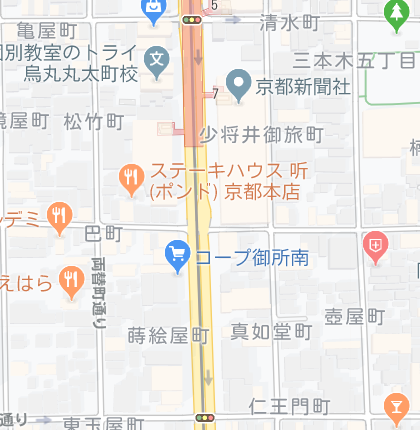 くらしと協同の研究所　参加申込書＊２月　８日（月）までに以下の宛先へFAXもしくはＥ－ｍａｉｌでお申し込みくだい。宛先：　くらしと協同の研究所ＦＡＸ　　　075-211-5037　　FAX送信後は必ず着信確認をお願いいたします。E-mail：kki@ma1.seikyou.ne.jp　　　　　※mａ１の１は数字第４回くらしと協同全体研究会　参加申込書　申込日　　月　　日FAX：075-211-5037　 Eﾒｰﾙ：kki@ma1.seikyou.ne.jp　くらしと協同の研究所の　会員（団体・個人）・非会員 (○をつけてください)・・・・・・・・・・・・・・・・・・・・・・・・・・・・・・・・・・・・・・・・・・・・・・第４回くらしと協同全体研究会　報告発表申込書報告・発表を希望される方はこちらの申込書にご記入ください。・報告時間は質疑応答含め２５分です。・・・・・・・・・・・・・・・・・・・・・・・・・・・・・・・・・・・・・・・・・・・・・・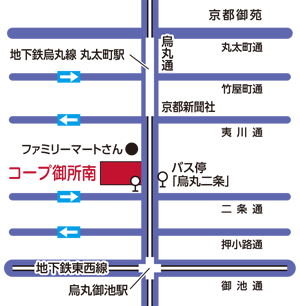 会場おねがい：　　以下の質問にお答えください。１．自宅のインターネット環境について　　　　　　インターネット環境が　　　①ある　②ない　　　２．会場への参加について　　　①実際に会場に参加する。　　　②ＷＥＢで参加する。所属団体お名前所属などお名前所属など連絡先TEL: FAX: e-mail:報告テーマ発表者のお名前発表者のお名前代表者連絡先TEL: FAX: e-mail: